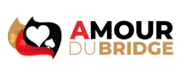 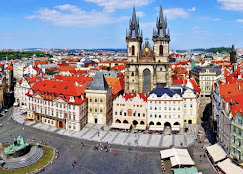 FORMULAIRE D’INSCRIPTION VOYAGEA envoyer à l’adresse de Promobridge (voir page suivante)                                   M. 		 Mme 	 MlleNom : ………………………………………………………………. Prénom : ……………………………………………...Adresse : ……………………………………………………………………………………………………………………….Code Postal : …………………………. Ville : ………………………………………………………………………………Tél. Portable : ………………………………………………  Email : ………………………………………………………Prix PAR PERSONNE        Forfait base chambre double 		1 173 €Supplément single		   322 €Supplément 3 déjeuners jours 2, 4 et 6 		     76 €Assurance facultative assistance rapatriement .................................................................................    	     12 €Règlement : Par chèque libellé à l’ordre de “PROMOBRIDGE”  Par Virement Merci de privilégier cette méthode, plus sûre et plus rapide.	RIB de promobridge :	IBAN : FR76 1027 8360 0900 0110 2110 146	BIC : CMCIFR2AAcompte : 30 % du séjour (si annulation à plus de 40 jours du départ : 100 € de frais 	                                    à moins de 40 jours : acompte non remboursable). Totalité Date : ……/……/…… 					Signature :FORMULAIRE D’INSCRIPTION BRIDGE PRAGUEA envoyer à l’adresse de promobridge (voir ci-dessous) ou par mail : promobridge@orange.fr                                  M. 		 Mme 	 MlleNom : ………………………………………Prénom : …………………………………………………………………………Adresse : …………………………………………………………………………………………………………………………Code Postal : …………………………. Ville : ………………………………………………………………………………..Tél. : ………………………  Tel. Portable : …………………….  Email : ………………………………………………….Tarifs : Préférentiel : 212 €  Pour les personnes s’inscrivant à deux stages Promobridge en 2023Pour les personnes s’inscrivant avec un partenaire avant le 20 février 2023Pour les abonnés amourdubridge s’inscrivant avec un partenaire ou avant le 20 février 2023 Réduit 7 jours : 234 €            Pour les personnes seules s’inscrivant avant le 20 février 2023Pour les personnes s’inscrivant avec un partenaire après le 20 février 2023Pour les abonnés amourdubridge  Normal 7 jours : 270 €            Acompte : 45 € par personne  Totalité Règlement : Par virement bancaire. Merci de privilégier cette méthode, plus sûre et plus rapide.	RIB de promobridge :	IBAN : FR76 1027 8360 0900 0110 2110 146	BIC : CMCIFR2A Par chèque libellé à l’ordre de “Promobridge” envoyé avec ce bulletin à l’adresse suivante :         	Promobridge – M. Kerlero	14, avenue Louis Gervot	44500 LA BAULEEn cas d’annulation, vos arrhes pour le bridge vous seront intégralement remboursées, à l’exception de la cotisation promobridge de 5 € (à régler en plus du stage si vous n’êtes pas encore membre de l’association, ceci afin d’éviter la facturation de T.V.A. Les abonnés au site amourdubridge sont déjà membres de l’association).Date : ……/……/…… 					Signature :NOMPrénomPrix par personneJe désire partager ma chambre / appartement avecTOTALTOTALNOMPrénomPrix par personneTOTALTOTAL